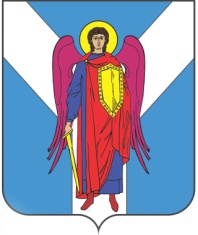 ДУМА ШПАКОВСКОГО МУНИЦИПАЛЬНОГО ОКРУГАСТАВРОПОЛЬСКОГО КРАЯ ПЕРВОГО СОЗЫВАРЕШЕНИЕО внесении изменения в Положение о Контрольно-счетном органе Шпаковского муниципального округа Ставропольского края, утвержденное решением Думы Шпаковского муниципального округа Ставропольского края от 10 ноября 2020 года № 36В соответствии с Федеральными законами от 6 октября 2003 г.                        № 131-ФЗ «Об общих принципах организации местного самоуправления в Российской Федерации», от 07 февраля 2011 г. № 6-ФЗ «Об общих принципах организации деятельности контрольно-счетных органов субъектов Российской Федерации и муниципальных образований» Дума Шпаковского муниципального округа Ставропольского краяРЕШИЛА:1. Внести изменение в Положение о Контрольно-счетном органе Шпаковского муниципального округа Ставропольского края, утвержденное решением Думы Шпаковского муниципального округа Ставропольского края от 10 ноября 2020 года № 36 «Об утверждении Положения о Контрольно-счетном органе Шпаковского муниципального округа Ставропольского края», изложив его в прилагаемой редакции.2. Настоящее решение вступает в силу на следующий день после дня его официального опубликования, но не ранее 30 сентября 2021 года.Председатель ДумыШпаковского муниципальногоокруга Ставропольского края					                  С.В.ПечкуровГлава Шпаковскогомуниципального округаСтавропольского края								    И.В.Серов21 сентября 2021 г.г. Михайловск                                                                                       № 230